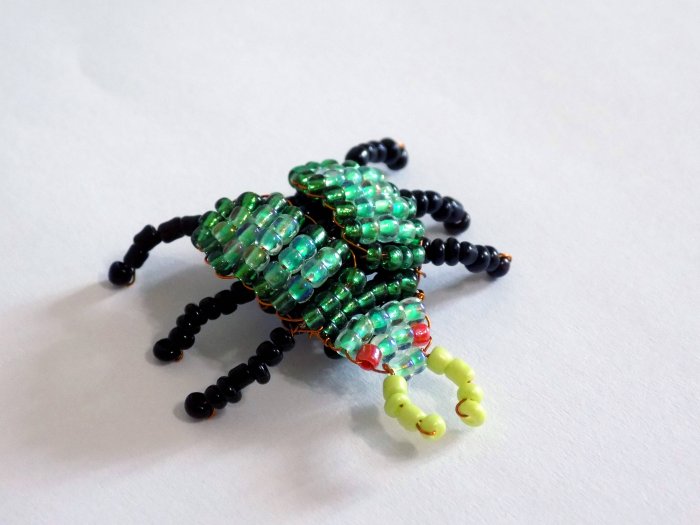 Тема: «Майский жук»	Материалы:проволока – 2,5 м;бисер № 8 – светло-зеленый прозрачный покрашенный внутри;бисер № 8 – темно-зеленый прозрачный прокрашенный внутри;бисер № 8 – свет-зеленый глянцевый;бисер № 8 – черный глянцевый;бисер № 8 – красный глянцевый;кусачки.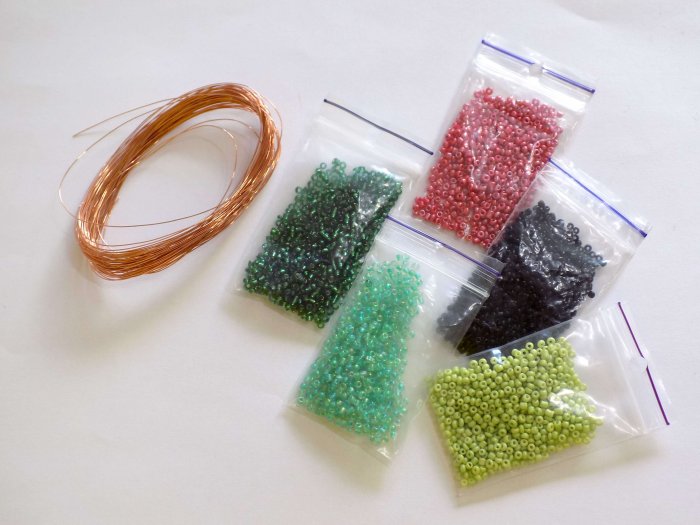 Схема плетения
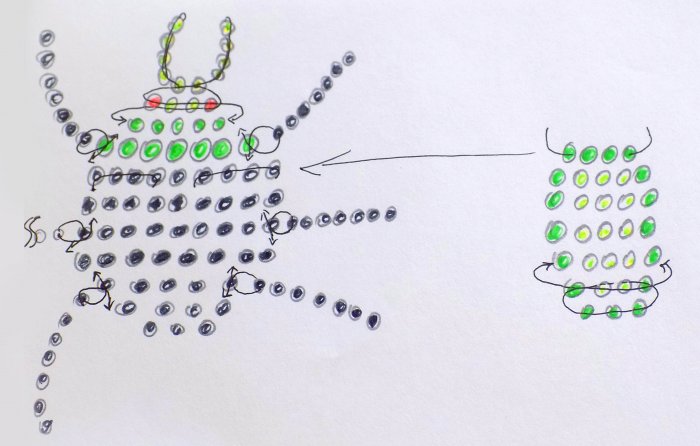 	Пошаговая инструкции по плетению с фотоНа участок проволоки в 40 см набираем 4 светло-зеленые глянцевые бисерины. Их необходимо сдвинуть к середине. Теперь одним концом проволоки огибаем первую бисеринку и пропускаем в три остальные. 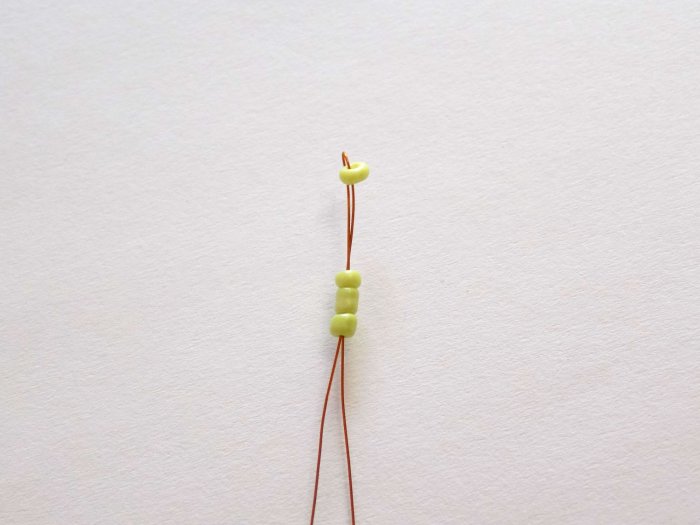 На один конец проволоки набираем две бисеринки. Берем светло-зеленые прозрачные покрашенные внутри. 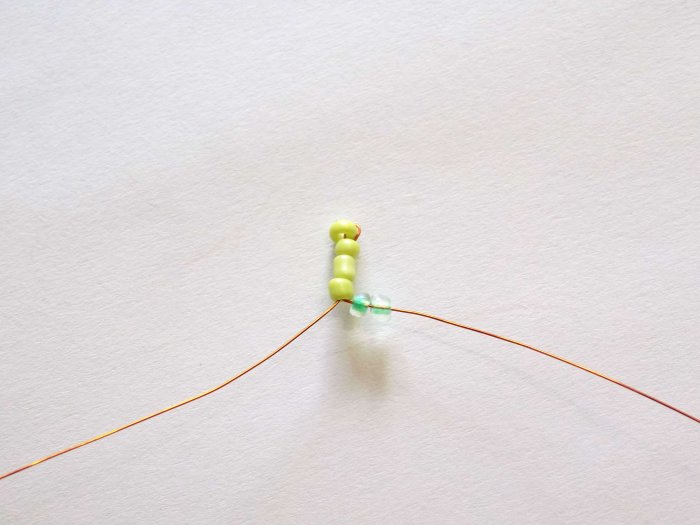 На этот же конец набираем четыре глянцевые светло-зеленые бисеринки. Огибаем первую из них и возвращаемся через три следующие. 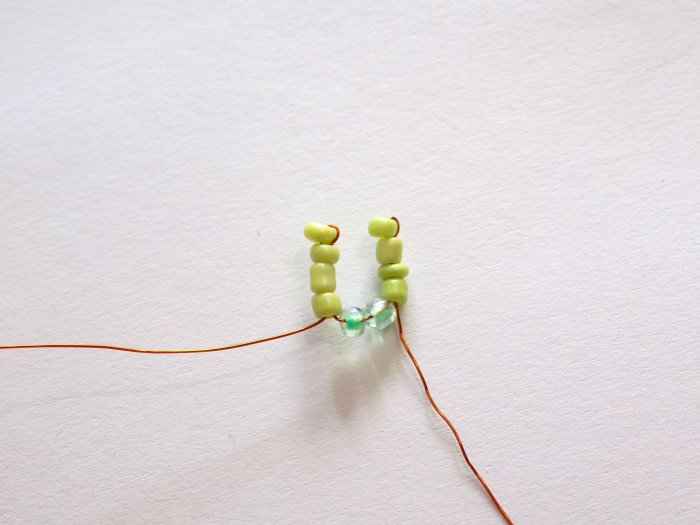 Пропускаем оба конца проволоки навстречу друг другу через две прозрачные светло-зеленые бисеринки. На правый конец набираем комбинацию: 1 красная + две прозрачные светло-зеленые + 1 красная. 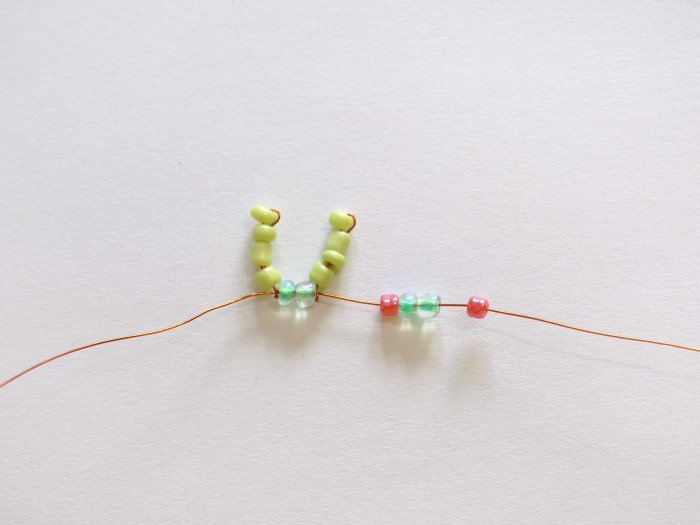 Второй конец направляем навстречу первому через набранную комбинацию бисера. Затягиваем дугу. 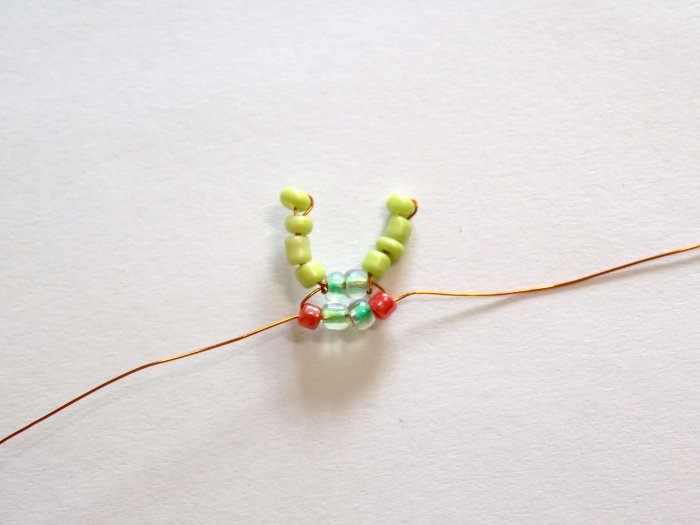 На правый конец набираем 5 светло-зеленые прозрачные бисеринки. 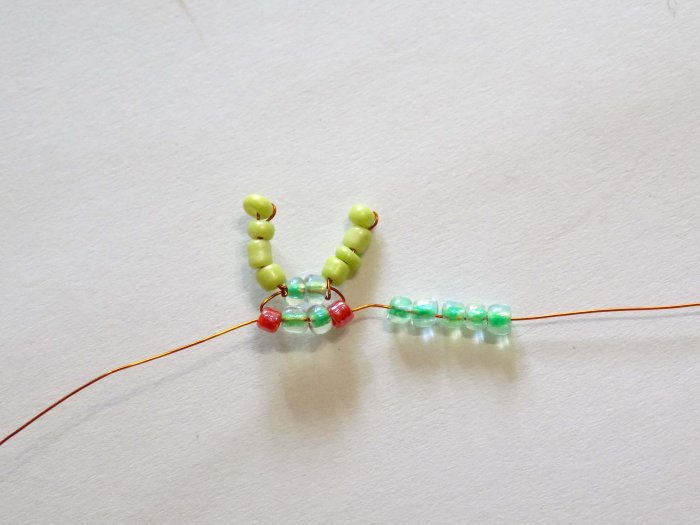 Формируем из них дугу при помощи второго конца проволоки. На конец проволоки, что теперь находится справа, набираем 7 темно-зеленых бисеринок. 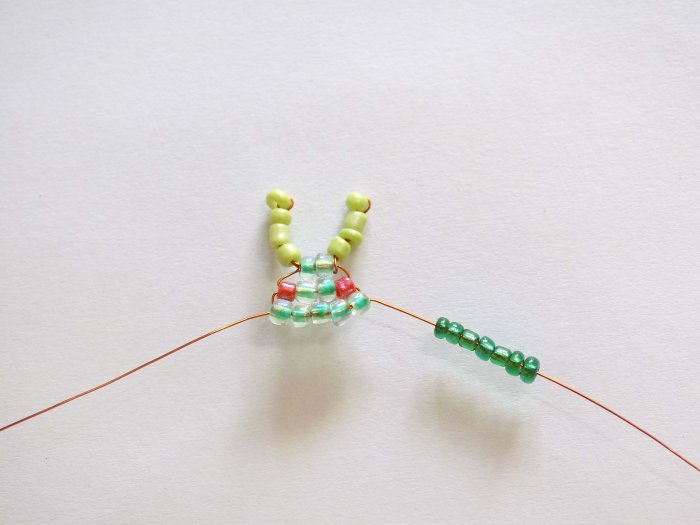 Делаем из них дугу. 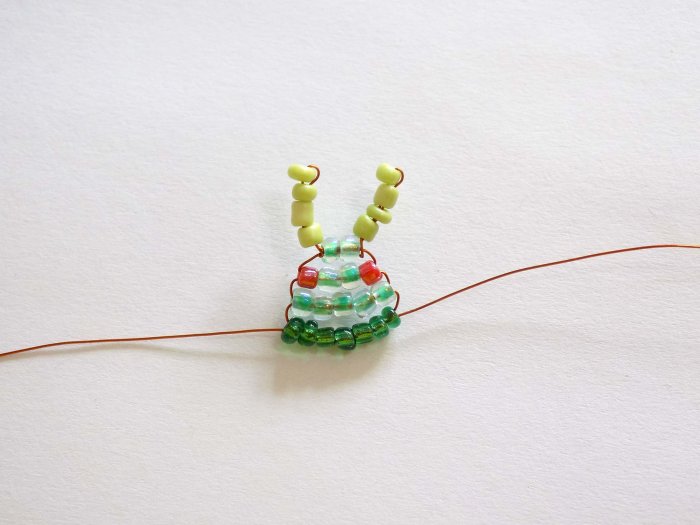 На конец справа набираем 9 черных бисеринок. 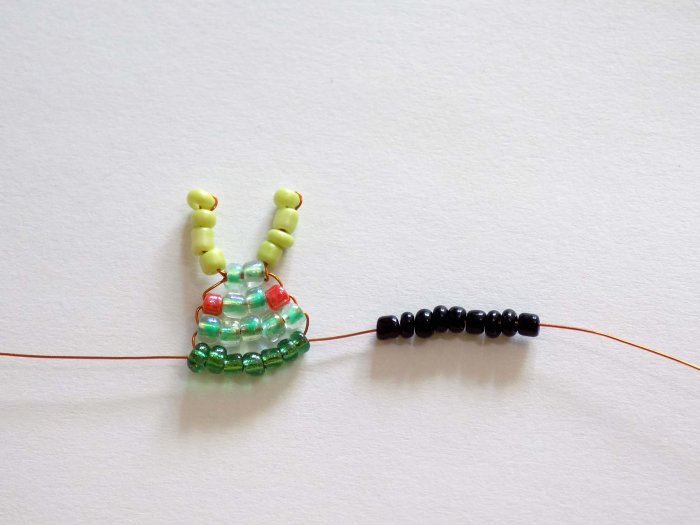 Из них будет эта и последующие дуги туловища жука. 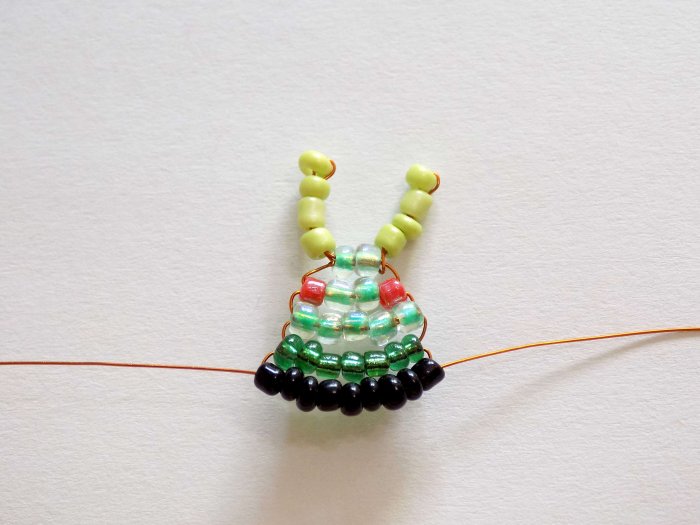 Продолжаем плести дуги из черного бисера, количество берем согласно схеме. 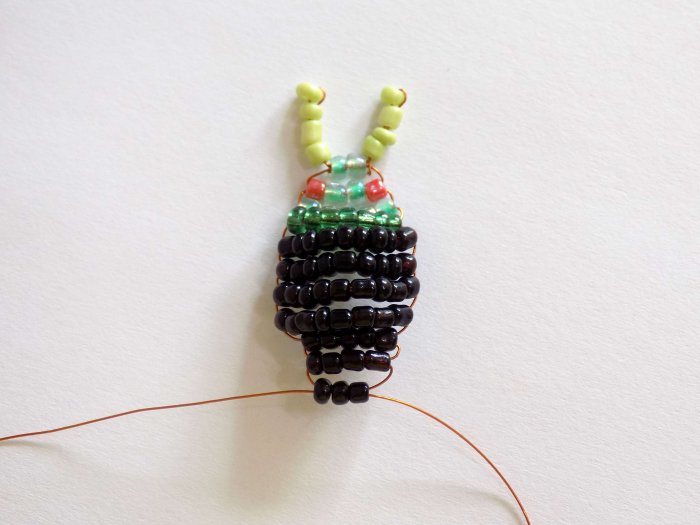 Переворачиваем заготовку. Плетем «пузико» жука из черного бисера по той же схеме. Крайний ряд из трех черных бисерин оставляем одинарным. 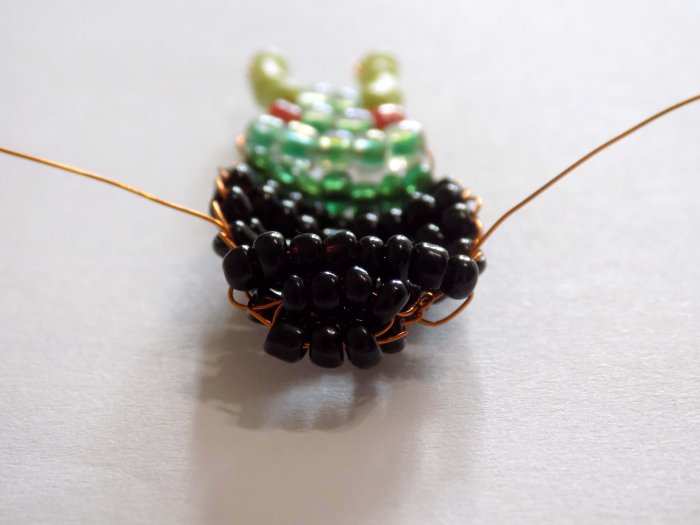 Зеленые ряды верхней части не проплетаем для низа. 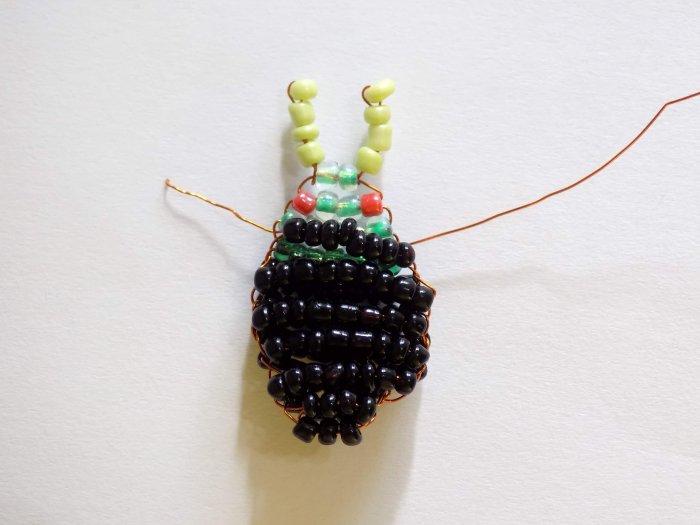 Сделаем крыло для жука. На проволоку (30 см) набираем комбинацию из полупрозрачного бисера: 4 темно-зеленые + 2 светло-зеленые + 1 темно-зеленая. Замыкаем в кольцо, пройдя проволокой повторно (навстречу) через 1 темно-зеленую + 2 светло-зеленые +1 темно-зеленую. 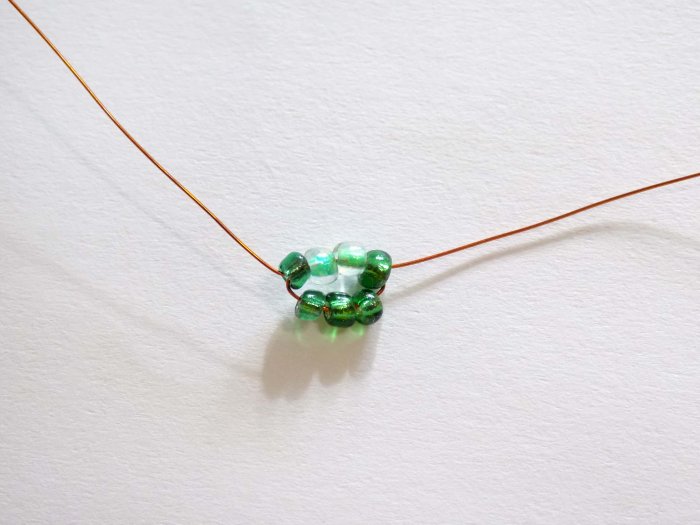 Третий ряд набираем из 1 темно-зеленой + 3 светло-зеленых + 1 темно-зеленой бисерин. 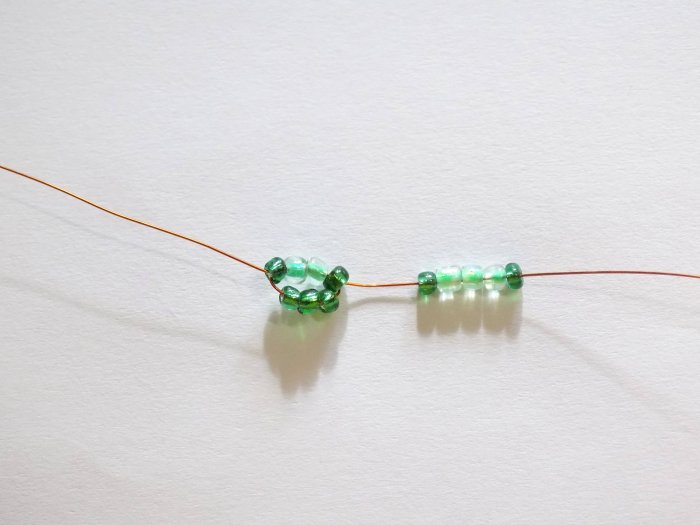 Продолжаем плести крыло в той же технике. Бисеринки набираем согласно схеме. 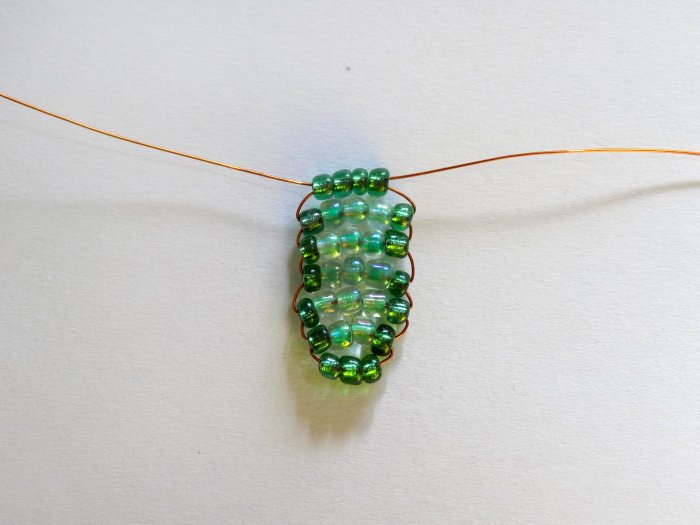 Приплетаем готовое крыло к туловищу жука в указанном месте. 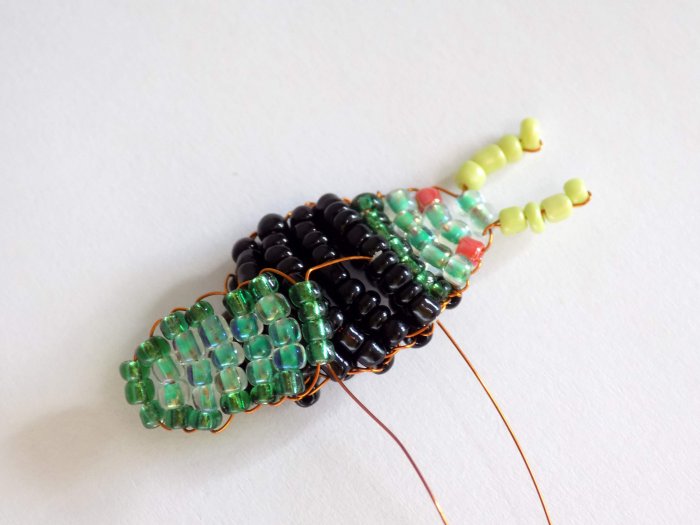 Сбоку приплетаем три лапки. Делаем их из 7 черных бисерин каждую, огибая проволокой крайнюю набранную и возвращаясь через остальные. 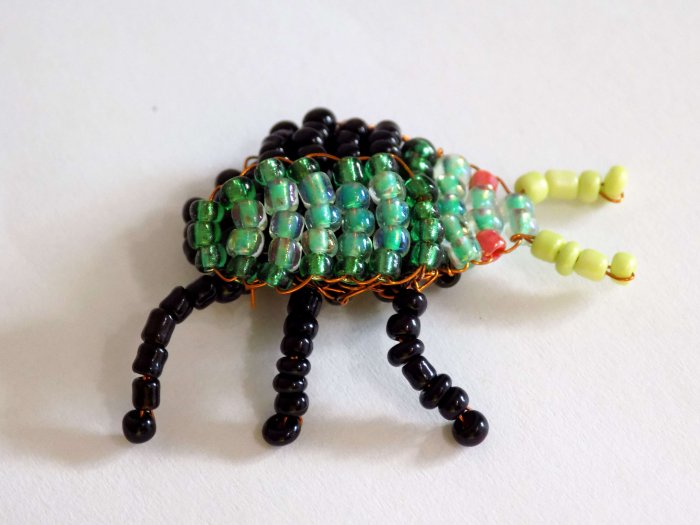 Второе крылышко делаем полностью аналогично первому. 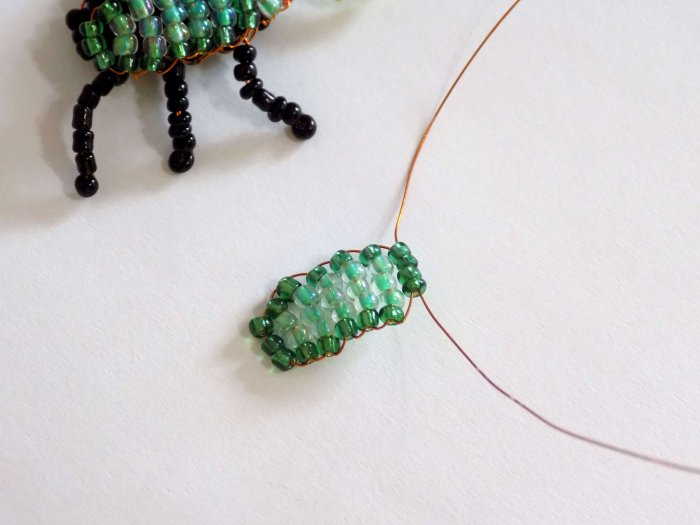 Приплетаем его к туловищу. 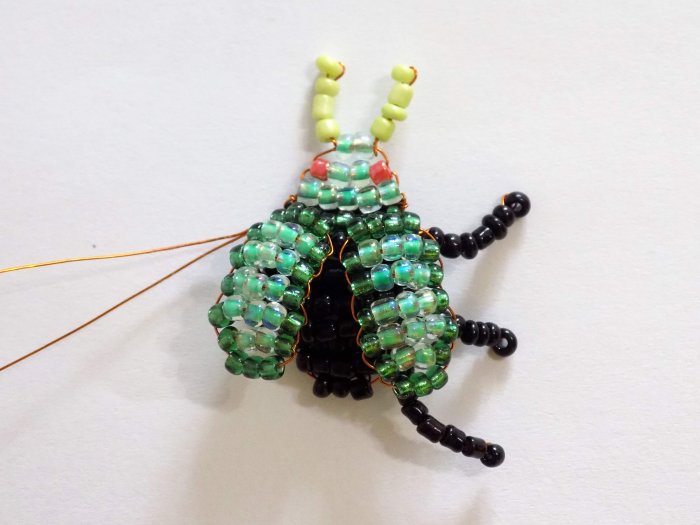 Лапки со второй стороны крепим симметрично. 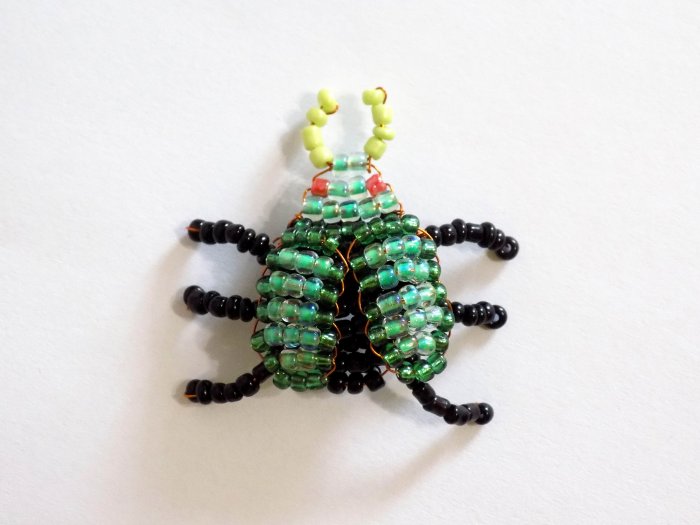 Придаем жуку необходимую форму. Усики загибаем немного внутрь. Крылышки округляем, выгибая наружу. Благодаря своему креплению, крылышки жука подвижны. Их можно немного приподнять или полностью сложить.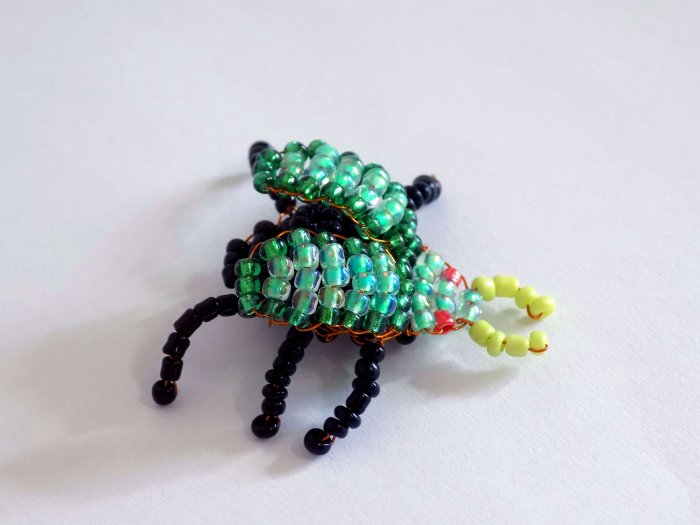 